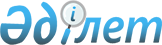 О внесении изменений в некоторые решения Правительства Республики Казахстан
					
			Утративший силу
			
			
		
					Постановление Правительства Республики Казахстан от 30 декабря 1997 года № 1863. Утратило силу постановлением Правительства Республики Казахстан от 12 августа 2000 года № 1253.
      Сноска. Утратило силу постановлением Правительства РК от 12.08.2000 № 1253.
      В целях дальнейшей либерализации внешней торговли Правительство Республики Казахстан ПОСТАНОВЛЯЕТ: 
      1. Внести в некоторые решения Правительства Республики Казахстан следующие изменения: 
      в постановлении Кабинета Министров Республики Казахстан от 19 февраля 1993 г. N 129 "О декларировании и порядке перемещения товаров через границу Республики Казахстан" (САПП Республики Казахстан, 1993 г., N 5, ст. 56): 
      в приложении 1 к указанному постановлению: 
      абзац седьмой пункта 2.1 раздела 2 "Порядок пропуска товаров" исключить; 
      в постановлении Кабинета Министров Республики Казахстан от 28 июля 1995 г. N 1035 "Об утверждении перечня биржевых товаров" (САПП Республики Казахстан, 1995 г., N 26, ст. 302): 
      пункт 6 исключить; 
      в пунктах 7 и 8 слова "(за исключением государственных предприятий)" исключить; 
      пункты 7, 8, 9, 10 считать соответственно пунктами 6, 7, 8, 9. 
      2. Министерству внутренних дел Республики Казахстан совместно с Генеральной Прокуратурой Республики Казахстан (по согласованию) систематически проводить проверки хозяйствующих субъектов, осуществляющих сделки по купле-продаже биржевых товаров на предмет выполнения Указа Президента Республики Казахстан, имеющего силу Закона, от 7 апреля 1995 г. N 2172 " О товарных биржах ". 
      3. Настоящее постановление вступает в силу с 1 января 1998 года. 
					© 2012. РГП на ПХВ «Институт законодательства и правовой информации Республики Казахстан» Министерства юстиции Республики Казахстан
				
Премьер-Министр  
Республики Казахстан  